Αρχίζει η καταγραφή των ζημιών από τις βροχοπτώσεις της 9ης ΣεπτεμβρίουΗ Διεύθυνση Κοινωνικής Προστασίας του Δήμου Λαμιέων ενημερώνει τους Δημότες, των οποίων οι κατοικίες έχουν υποστεί ζημιές από τις έντονες βροχοπτώσεις της 9ης Σεπτεμβρίου 2016, ότι προκειμένου να ενεργοποιηθούν οι μηχανισμοί καταβολής ενισχύσεων θα πρέπει εντός 10 ημερών, μέχρι 25 Σεπτεμβρίου, να επισκεφθούν την αρμόδια Διεύθυνση για να υποβάλλουν τα απαραίτητα δικαιολογητικά.Απαραίτητα Δικαιολογητικά:-Εκκαθαριστικό σημείωμα φορολογικού έτους 2015,-Ε1 φορολογικού έτους 2015,-Εκκαθαριστικό ΕΝΦΙΑ,-Ε9,-Μισθωτήριο (σε περίπτωση μισθωμένης κατοικίας),-Πιστοποιητικό οικογενειακής κατάστασης,-Αστυνομική Ταυτότητα.Για περισσότερες πληροφορίες, οι ενδιαφερόμενοι μπορούν να απευθύνονται στη Διεύθυνση Κοινωνικής Προστασίας του Δήμου Λαμιέων (στο ισόγειο του Δημαρχείου, Φλέμιγκ και Ερυθρού Σταυρού) καθώς και στο τηλέφωνο 22313 51041.                                                                                                                              Από το Γραφείο Τύπου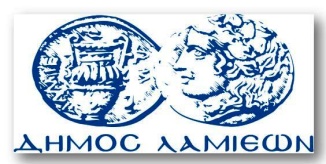         ΠΡΟΣ: ΜΜΕ                                                            ΔΗΜΟΣ ΛΑΜΙΕΩΝ                                         Γραφείο Τύπου & Επικοινωνίας                                                                                                                    Λαμία, 14/9/2016